EDL QUIZMy students did the EDL quiz from their homes and sent me the pictures.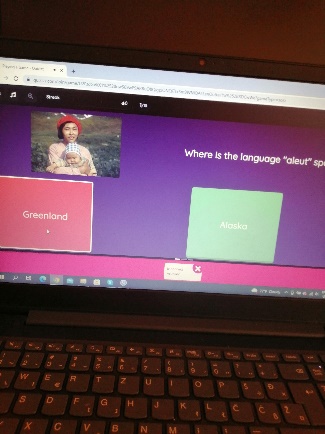 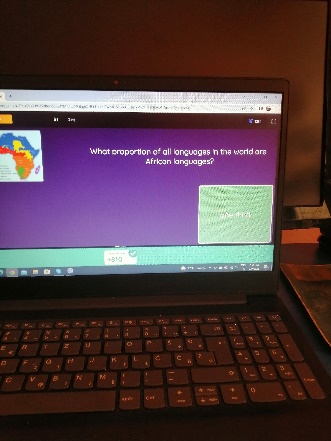 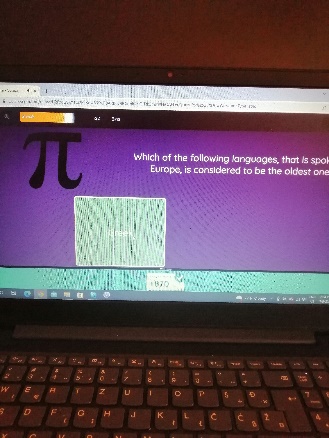 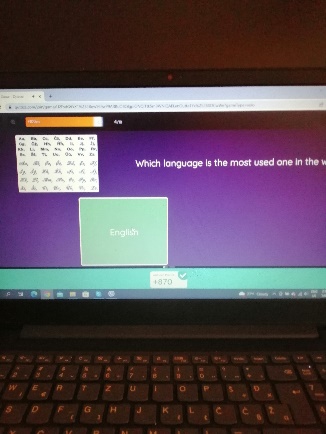 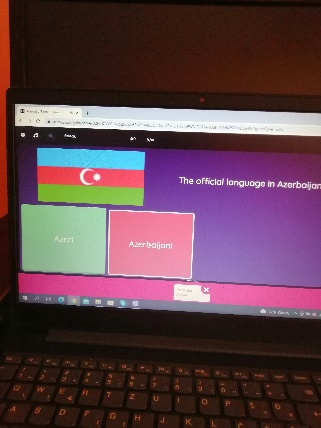 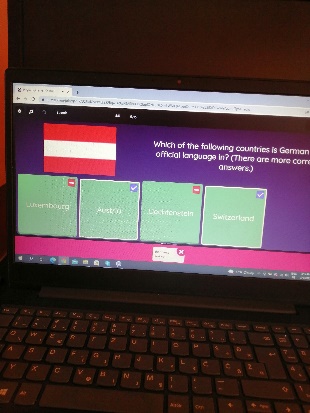 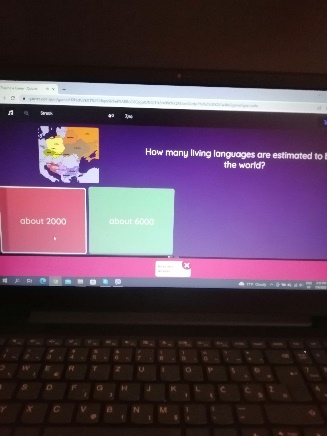 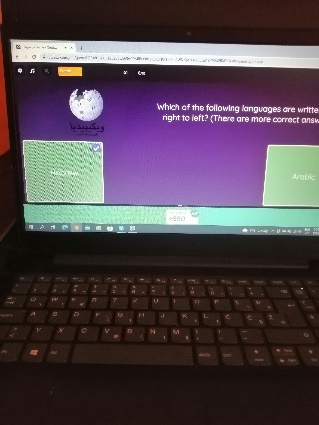 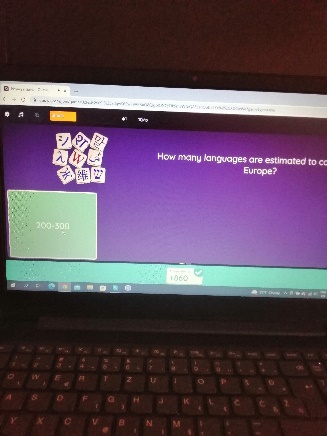 